         Załącznik nr 2 – Szczegółowy opis przedmiot zamówienia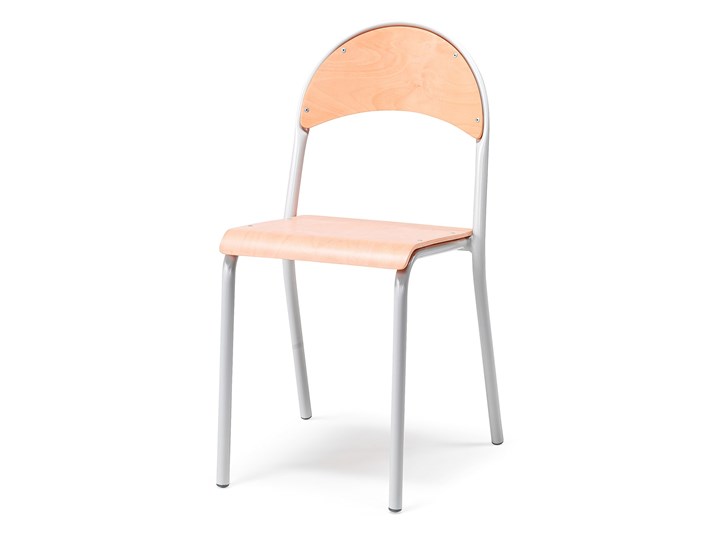 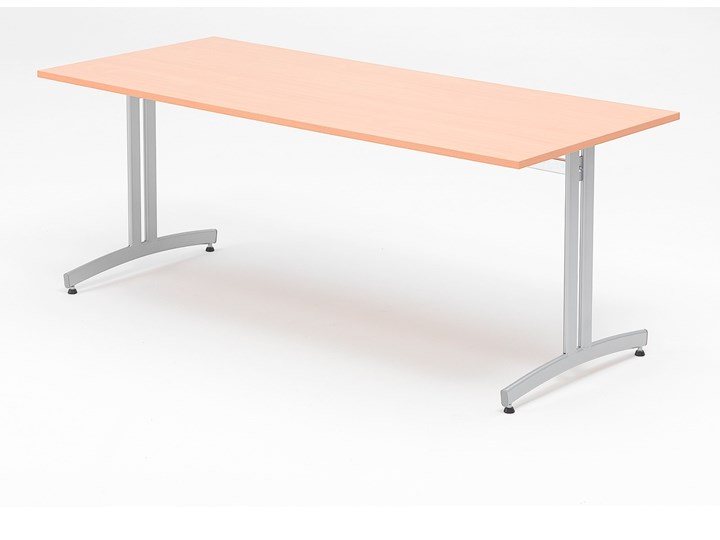 Lp.Nazwa wyposażeniaOpis ( parametry techniczne)/wymagania minimalneIlość szt1.StółModel - prostokątnyDługość – 1800 mmWysokość – 720 mmSzerokość – 800 mmGrubość blatu - 22 mmMateriał podstawowy stelażu – stalKolor stelażu – szaryMateriał blatu- laminatKolor blatu – bukPodstawa – stałe nogiRegulowane stopkiWygląd i kształt wg załączonej ilustracji.6 (sześć)2.krzesło Wysokość – 860 mmWysokość siedziska – 480 mmGłębokość siedziska – 365 mmSzerokość siedziska – 375 mmMateriał podstawowy – stalKolor stelażu – szaryKolor siedziska - bukWygląd i kształt wg załączonej ilustracji.40 (czterdzieści)